20 лет Конституции РФ	11 декабря 2013 года в школе состоялась встреча учащихся с представителями Правительства Калининградской области, Уставного суда, окружного Совета Депутатов. 
На встрече присутствовали: советник Губернатора КО Кузяева Т.Н., председатель окружного Совета депутатов Бевз С.В.Гости школы провели правовой  урок, посвященный празднованию 20-летия Конституции Российской Федерации: рассказали школьникам, что такое Конституция РФ, какими полномочиями обладают законодательные и исполнительные органы власти, какое значение имеют для россиян государственные символы, что представляет собой политическая система государства.Проведение подобных уроков полезны для учащихся. Учащиеся получают на них новые знания о федеративном устройстве государства.А со своей стороны ребята поблагодарили гостей за интересный и содержательный урок.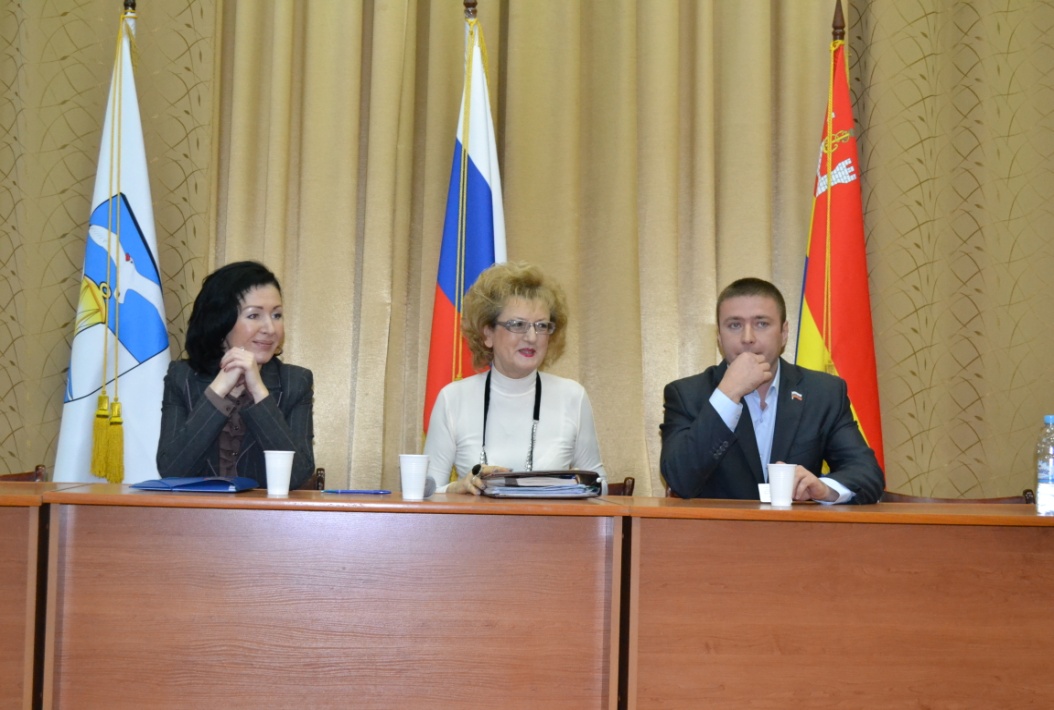 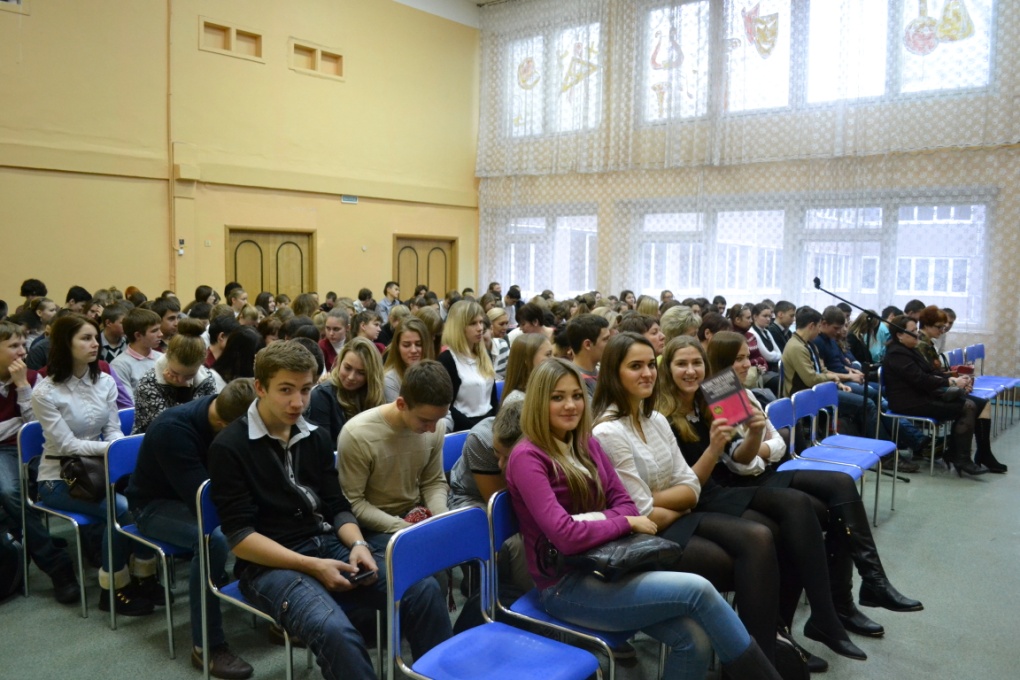 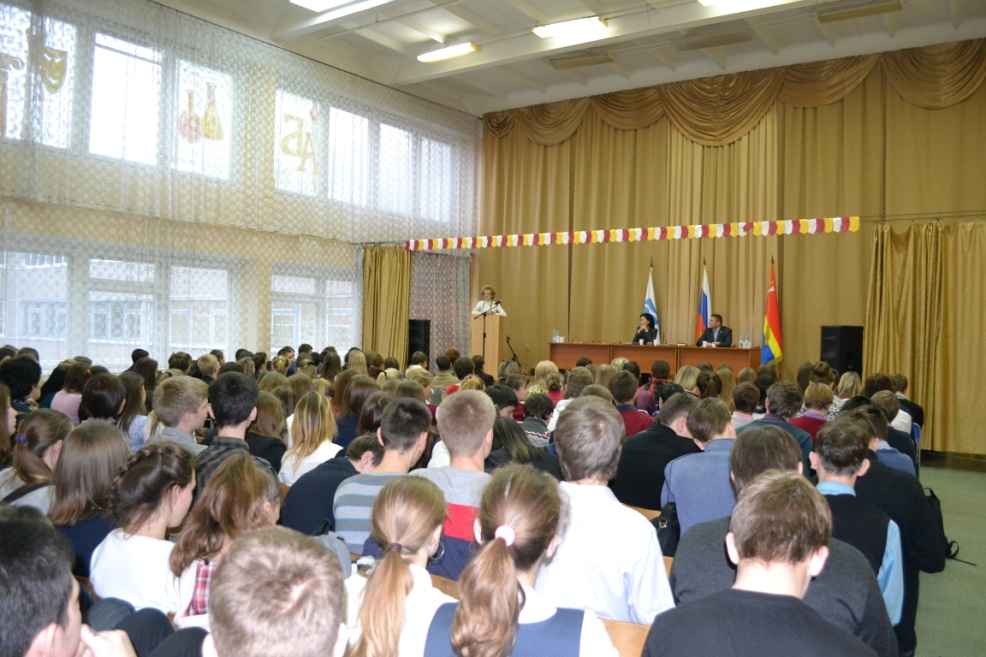 